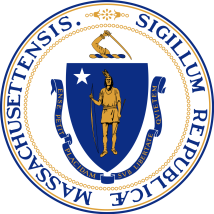 麻塞諸塞州家中疫苗接種計畫麻塞諸塞州正在與地方衛生委員會合作，制定了一項全州計畫，為無法離開家前往疫苗站的個人提供家中疫苗接種服務。參加麻塞諸塞州家中疫苗接種計畫的資格家中疫苗接種的服務對象是即使在有人幫助的情況下也無法離開家前往疫苗站的個人。這些人需要：救護車或兩人協助才能離開家，或者在正常情況下無法離開家就診，或者離開家就診有很大的困難和/或需要大量的支援。如何與麻塞諸塞州家中疫苗接種計畫聯繫可將支援無法離開家並可能需要在家中接種疫苗個人的組織轉介到由MassOptions運營的州立家中疫苗接種中央登記專線，以便接受篩查，查看是否符合在家中接種疫苗的資格，並與資源聯繫，預約疫苗接種。 家中疫苗接種計畫中央登記專線1-833-983-0485星期一至星期五上午9時至下午5時家中疫苗接種中央登記專線可用英語和西班牙語提供服務，並有翻譯人員為居民提供約100種其他語言的服務。家中疫苗接種計畫簡介對於即使在有人幫助的情況下也無法離開家接種疫苗的人，麻塞諸塞州制定了一種多管道解決方案，以便確保這些人能夠在家中接種疫苗。很多地方衛生委員會在為社區成員管理自己的家中疫苗接種計畫，而另一些地方衛生委員會則選擇透過麻塞諸塞州保健聯盟（CCA）與本州的家中疫苗接種計畫合作。當個人與家中疫苗接種中央登記專線聯繫時，他們將能夠與服務代表通話，服務代表會向他們提出幾個問題，以便確定他們是否適合接受家中疫苗接種服務（見上文的定義）。家中疫苗接種中央登記專線只能幫助個人篩查是否符合家中疫苗接種資格，服務代表不能安排常規疫苗預約、回答有關新冠病毒病的一般性問題或提供個人保健建議。如果適合接受家中疫苗接種服務，他們將在州立家中疫苗接種服務機構麻塞諸塞州保健聯盟註冊，或者根據他們的居住地以及當地衛生委員會是否提供家中疫苗接種服務，將他們轉介到當地衛生委員會。如果不適合接受家中疫苗接種服務，則會將來電者轉介給其他資源，以便協助他們預約在疫苗站接種或查找交通服務解決方案。州立家中疫苗接種服務機構麻塞諸塞州保健聯盟將負責家中疫苗接種的預約和管理。在州政府計畫註冊的個人將收到州立家中疫苗接種服務機構的電話，安排在登記後約三個業務日內在家中疫苗接種。州立家中疫苗接種服務機構將派自己的醫學專業人員前往個人的家中，他們將根據所有公共衛生指南接種新冠病毒疫苗。在預約過程中，施打疫苗者將討論接種疫苗者的個人需求。施打疫苗者是經過培訓的醫學專業人員，已經接受過背景調查，遵守所有公共衛生最佳規範，並備有應對過敏反應的藥物。州立家中疫苗接種服務機構將使用經聯邦食品與藥物管理局（FDA）批准的單劑強生公司（Johnson & Johnson）的詹森（Janssen）疫苗。出於運輸途中疫苗失效問題的後勤方面的考慮，將根據地理位置為接受家中疫苗接種的個人進行分組，而不是按照先到先接受服務的原則接種疫苗。由於這些後勤方面的挑戰，個人可能要等候幾週時間才能在家中接種疫苗。對於在疫苗站預先登記或安排預約時需要有人協助的個人，
請撥打電話號碼2-1-1（877-211-6277）。